107學年第二學期期末導師交流座談會會議資料(108.06.26)壹、座談會討論學生常見案例，導師們進行經驗交流。案例一：學生有自我傷害的意念，偶而會拿美工刀劃手臂，情緒經常陷入憂鬱，不時缺課，我們可以如何協助學生?導師、學生同儕、輔導老師、系教官、校安中心、家長要如何建立共同輔導網絡?案例二：如何營造班級氛圍，讓學生快樂上學，同儕間成為彼此的貴人?案例三：學生罹患重大疾病或是車禍，導師可以做甚麼?需要做甚麼?案例四：學生一直以來習慣為滿足父母親的期望而活，課業成績也算良好，屬於能力做得到，但是自己做得不快樂，到了大四越來越覺得痛苦，想要休學去做自己要做的事。 案例五：學生B今年到甲公司實習，聽到其他專職同事談論：「半年前本校他系同學A生(不知其姓名)在此公司工作，遇上與性有關事件(確認不是性侵害)，當時甲公司還發公文到本校」，學生B在LINE訊息上告知導師他的聽聞，而且請導師不要透漏是學生B將此事告知學校，請問導師可以如何處置?需要通報嗎?貳、原民手作舒壓活動製作風車，成品照片如下：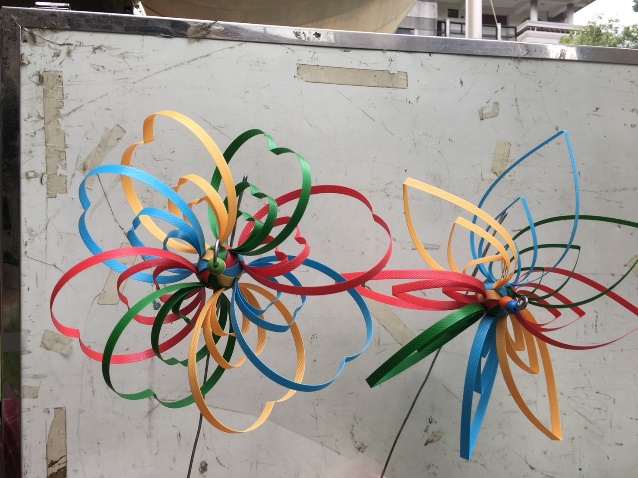 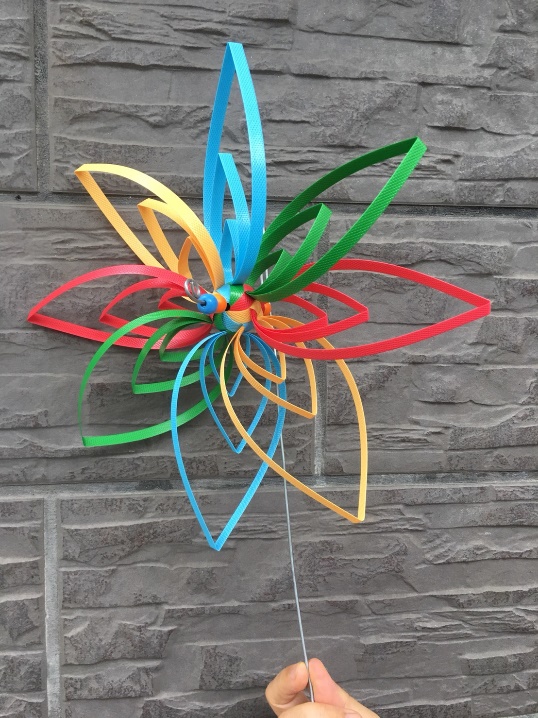 